1. Zabawy badawcze :" Letnie zabawy". • Ćwiczenia oddechowe Zapachy lata. Rodzic stawia przed dzieckiem wazon z kwiatami kwitnącymi wczesnym latem, np. różą i słonecznikiem. Podaje ich nazwy. Dzieci przyglądają się budowie kwiatów, wskazują różnice w wyglądzie, a następnie pochylają się nad poszczególnymi kwiatami i je wąchają: wciągają powietrze nosem, wykonując długi głęboki wdech, a wydychają ustami. Opisują swoje wrażenia. • Doświadczenia z wodą i piaskiem.                                                                                                                     Cztery miski, papierowe łódeczki, plastikowe rurki, np. do napojów, drobny piasek.                                        I– dzieci puszczają w misce z wodą papierowe łódeczki, przesuwają je oddechem (dmuchają na nie). II– dzieci lekko uderzają rękami o powierzchnię wody.                                                                                              III – dzieci dmuchają w wodę przez plastikowe rurki (np. do napojów).                                                                 IV– dzieci zanurzają dłonie w drobnym piasku.  • Pobudzanie zmysłu smaku – Smaki lata.                                                                                                       Miseczki z różnymi owocami, np. truskawkami i czereśniami.                                                                                 Rodzic stawia przed dzieckiem miseczki z różnymi owocami, np. truskawkami i czereśniami. Nazywa je, zwraca uwagę na kolor i wartości odżywcze owoców. Następnie wspólnie z dzieckiem myje je i zachęca do degustacji. Dzieci określają walory smakowe owoców. • Podsumowanie doświadczeń. Dzieci omawiają wrażenia: opisują zapach kwiatów, smak owoców, mówią, jakie są woda i piasek, jakie dźwięki można za ich pomocą wytworzyć, np. pluskania i bulgotania, przesypywania. Określają właściwości fizyczne kwiatów, owoców, wody i piasku. Mówią ponownie, za co lubią lato. • Ćwiczenie relaksacyjne – Masaż .                                                                                                                                   Rodzic rysuje palcem na plecach dziecka kropki, kreski: pionowe, poziome, linie faliste, stukają opuszkami palców itp. Na koniec masażu naśladują strząsanie wody z rąk. 2. Wskaż 8 różnic między obrazkami.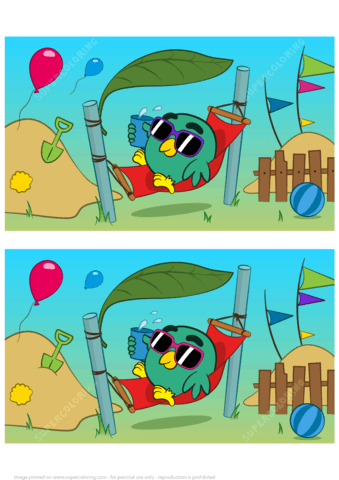 